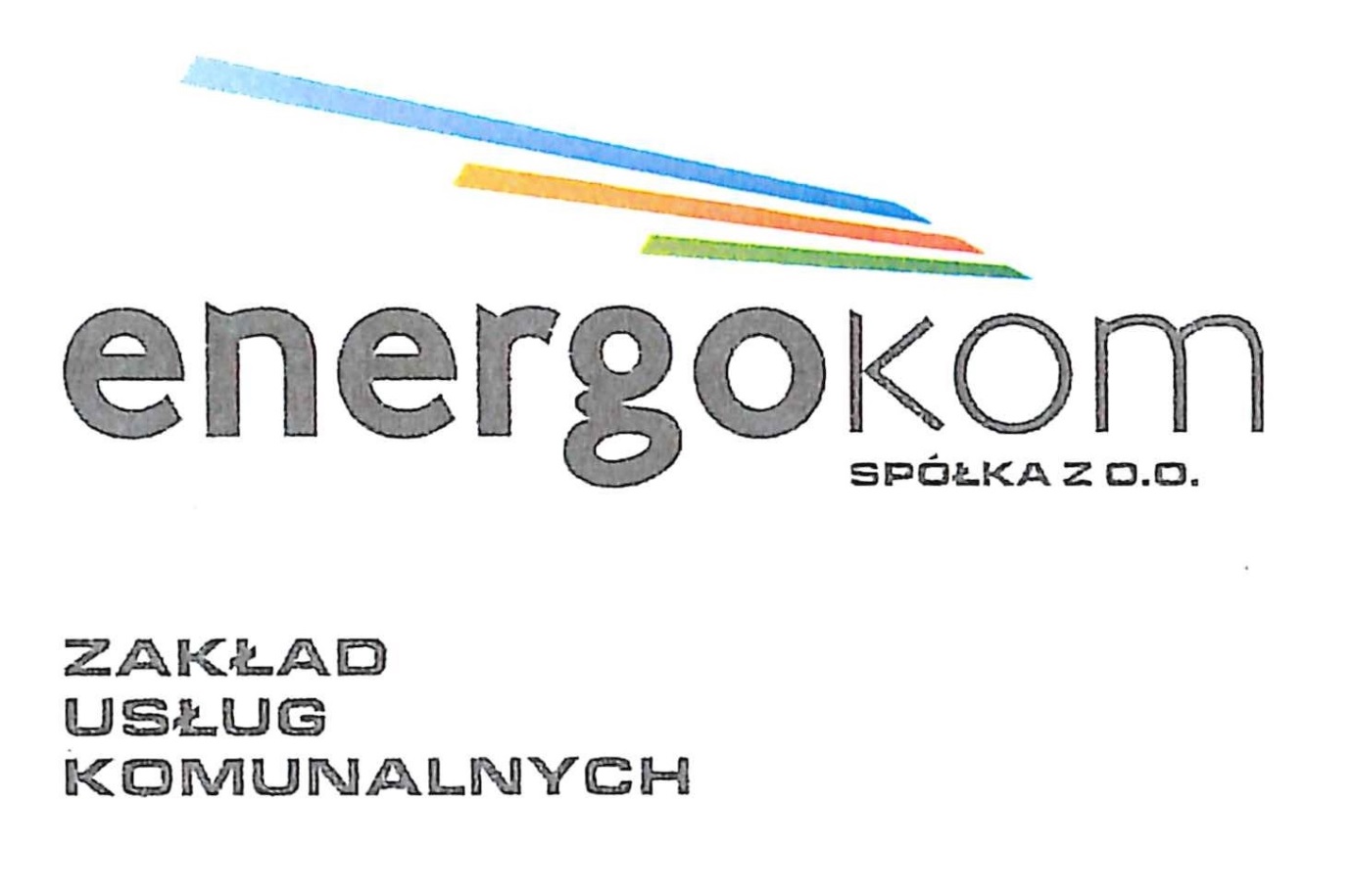 Zatwierdził: Numer identyfikacyjny usługiTyp usługiJednostkaCena netto za godzinę lub za usługę1Przeprowadzenie kontroli przyłącza/węzła cieplnego, podczas której stwierdzono nielegalny pobór ciepłaopłata 200,00 zł2Diagnostyka i usunięcie awarii w węźle cieplnym lub instalacji wewnętrznej będących własnością Odbiorcy ciepłar-g (roboczogodzina)ilość godzin3Pierwsze w danym  roku uruchomienie lub przerwanie dostaw ciepła oraz pierwsze w danym  roku zmiany nastaw parametrów  regulatora w węźle cieplnym      bezpłatnie4Dodatkowa zmiana nastaw  regulatora w węźle cieplnymopłata70,00 zł5Czyszczenie wymiennika ciepłaopłata300,00 zł6Rozpoczęcie dostaw ciepła po przyłączeniu budynku      bezpłatnie7Naprawa  i/lub konserwacja węzła cieplnego będącego własnością Odbiorcyr-g        ilość godzin8Stawki roboczogodziny pracy zespołu  pracowników:__8.1Każda rozpoczęta godzina pracy zespołu pracowników od poniedziałku  do piątku w godz. 7:00-15:00opłata80,00 zł8.2Każda rozpoczęta godzina pracy zespołu pracowników od poniedziałku do piątku w pozostałych godzinachopłata          120,00 zł8.3Każda godzina pracy zespołu  pracowników w dni wolne od pracyr-g       160,00 zł9Wykonanie analizy wykorzystania mocy zamówionej i zużycia energii cieplnej w okresie ostatnich 12 miesięcyopłata       300,00 złKoszty usług nie obejmują kosztów materiałów i części. Przy realizacji usług przez pracowników ZUK ENERGOKOM Sp. z o.o. koszt materiałów i części koniecznych donaprawy będą rozliczane na podstawie odrębnych dokumentów.Do wszystkich stawek cenowych dolicza się ustawowy podatek VAT. Po uzyskaniu stosownego oświadczenia od Odbiorców indywidualnych może być zastosowana dlanich obniżona stawka podatku VAT (8%).Koszt usługi czyszczenia wymiennika ciepła obejmuje demontaż, montaż zastępczego wymiennika ciepła, czyszczenie technologiczne oraz powtórny montaż wymiennikaciepła w węźle. Usługa czyszczenia jest niezależna od taryfy (węzeł Dostawcy, węzeł Odbiorcy) w której Odbiorca pobiera ciepło.Wszelkie awarie niezwiązane z węzłem lub przyłączem cieplnym będącymi własnością Dostawcy nie są objęte obsługą ZUK ENERGOKOM Sp. z o.o. Nieuzasadnione wezwanie zostanie rozliczone wg ilości roboczogodzin niezależnie od taryfy (węzeł Dostawcy, węzeł Odbiorcy), według której Odbiorca pobiera ciepło.Ingerencja w węzeł cieplny stanowiący własność Dostawcy, będąca powodem uszkodzenia węzła lub jego elementów stanowi podstawę do obciążenia Odbiorcy realnymi kosztami naprawy (tj. na podstawie odrębnych dokumentów). Obejmuje to m.in. wyłączenie zasilania węzła i w konsekwencji zablokowanie pompy obiegowej (uszkodzenie  i konieczność jej wymiany).Uwaga: poz. nr 11Wykonanie analizy nie jest gwarancją zmiany mocy zamówionej, a jedynie ma na celu wykazanie zapotrzebowania budynku na moc cieplną. Zmiana mocy zamówionej jest możliwa jedynie w przypadku potwierdzenia przez analizę jej celowości oraz spełnienia pozostałych przesłanek opisanych w Umowie kompleksowej.